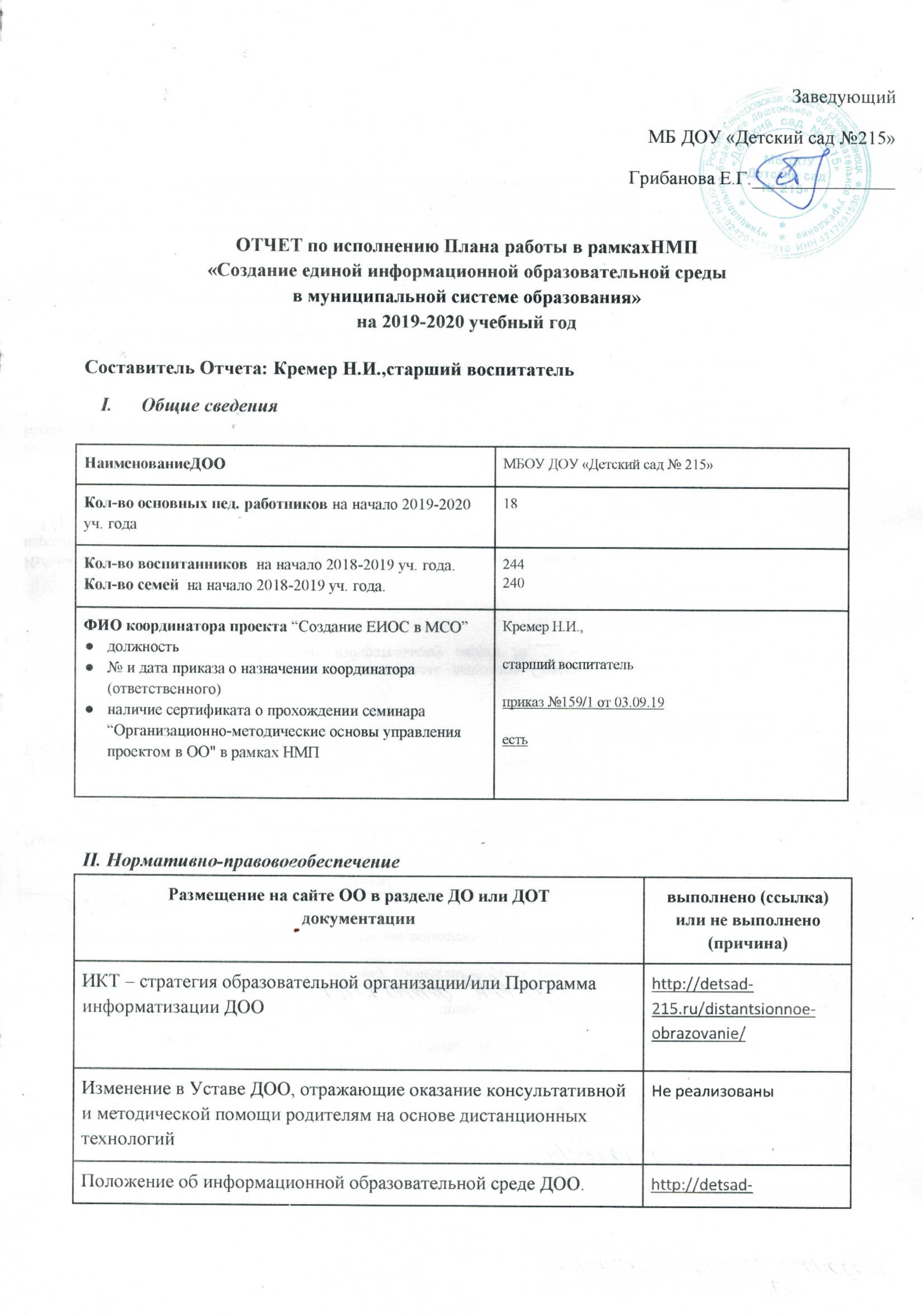 III. Фактическое выполнение плана образовательной организации в рамках проекта (рейтингколичественный) IV. Качественное исполнение плана образовательной организации в рамках проекта (рейтинг качественный)IV. I. Оказание консультативной и методической помощи родителям на основе  ЭУМК “Родительский Университет” IV. II. Учебные мероприятия, проводимые участниками проекта по направлениям:  ЭУМК “Родительский Университет” (РУ), интерактивные задания на сайте ДОО (Web 2.0), сайты-блоги педагогов (блогообразование)   (данные из Плана мероприятий на уч. год, пункт IV.2)V. Участие в социально-значимых событиях, направленных на обобщение и распространение опыта в рамках проектаVI. Участие в конкурсных мероприятия в рамках проекта VII. Размещение учебных разработок в  депозитариях в рамках проекта VIII. Сводная таблица данных рейтинга ОО Порядок применения дистанционных технологий при оказании консультативной и методической помощи родителям 215.ru/distantsionnoe-obrazovanie/Положение о сайте ДООhttp://detsad-215.ru/distantsionnoe-obrazovanie/Положение о сайте (блоге) педагогических работников ДООhttp://detsad-215.ru/distantsionnoe-obrazovanie/Приказ по ДОО на 2019-2020 уч. год о назначении координатора проекта “Создание ЕИОС в МСО” (ответственного)http://detsad-215.ru/distantsionnoe-obrazovanie/План непрерывного внутрифирменного повышения квалификации педагогов в рамках НМП «Создание ЕИОС в МСО»http://detsad-215.ru/distantsionnoe-obrazovanie/№ФИО, должностьучастников творческой группыПрименение технологий (ЭО и ДОТ):да или нет (причина)1Кремер Наталья Ивановна,  старший воспитательда2ТретьяковаЕвгенияВладимировна, воспитательда3Чебанова Анастасия Леонидовна, воспитательда4ФисюнОксанаГеннадьевна, воспитательда5Данилова Мария Анатольевна, воспитательда6ИгнатоваИннаИвановна, воспитательнет(трудности в процессе создания блога)7Мирошниченко Елена Николаевна, инструктор ФКда8КамбулатоваАннаАлександровна, воспитательда8Касатская Александра Алексеевна, воспитательдаИтого педагогов,участников творческой группыИтого педагогов,участников творческой группы9% педагогов,участников творческих групп (норма 41%)% педагогов,участников творческих групп (норма 41%)50%№ Вид мероприятия,   название мероприятияФИО участника творческой группывыполнено (ссылка) илине выполнено (причина)1Дистанционное обучение родителей на  ЭУМК «Родительский университет»Кремер Наталья Ивановна,  старший воспитательНе выполнено (отказ родителей)Итого родителей (кол-во семей)Итого родителей (кол-во семей)Итого родителей (кол-во семей)0% родителей (норма 30%)% родителей (норма 30%)% родителей (норма 30%)0 % №ОрганизационныемероприятияНаправлениетворческойгруппыФИО ответственногозамероприятиевыполнено (ссылка) или не выполнено (причина)Консультация «Интерактивные игры для дошкольников»Web 2.0 АИСКремер Наталья Ивановна,  старший воспитательhttp://detsad-215.ru/149-2/Тематическийблог «Организация детского экспериментирования в домашних условиях»блогообразованиеТретьяковаЕвгенияВладимировна, воспитательhttps://tretyakova42.blogspot.com/search/label/%D0%9A%D0%B0%D1%80%D1%82%D0%BE%D1%82%D0%B5%D0%BA%D0%B0Кроссворд «Завтра в школу»блогообразованиеЧебанова Анастасия Леонидовна, воспитательhttps://www.maam.ru/detskijsad/krosvord-na-temu-gotov-li-rebenok-k-shkole.htmlТест  «Готов ли ребенок к школе?» блогообразованиеФисюн Оксана Геннадьевна, воспитательhttps://www.maam.ru/detskijsad/anketa-dlja-roditelei-gotov-li-vash-rebenok-idti-v-shkolu.htmlОпросник «О соблюдении правил пожарной безопасности»Блогообразование, Web 2.0Данилова Мария Анатольевна, воспитательhttps://anketolog.ru/s/287278/Xo8QhQGoРазмещение на блоге педагога анкеты  «Изучение потребностей родителей»блогообразованиеИгнатоваИннаИвановна, воспитательнет(трудности в процессе создания блога)Рекомендации для родителей «Вместе весело шагать»блогообразованиеМирошниченко Елена Николаевна, инструктор ФКhttps://www.maam.ru/detskijsad/rekomendaci-dlja-roditelei-vmeste-veselo-shagat.htmlОпросник «О соблюдении правил дорожного движения» Блогообразование, Web 2.0КамбулатоваАннаАлександровна, воспитательhttps://docs.google.com/forms/d/1Mkqhjzu773YueusSUBM_3ClQa6Uwfeuqiu-AY-xSwNo/viewform?edit_requested=trueРазмещение на блоге педагога анкеты  «А знаете ли вы своего ребенка»блогообразованиеКасатская Александра Алексеевна,воспитательhttps://www.maam.ru/detskijsad/anketa-dlja-roditelei-znaete-li-vy-svoego-rebenka-1220283.htmlИтого педагогов, участников творческих групп8% педагогов, участников творческих групп (норма 41%)44%№Название события, форма представления опытаФИО участников творческих групп, направление творческой группывыполнено (ссылка) или не выполнено (причина)Итого педагогов  участников творческих групп,  обобщающих и распространяющих опыт в рамках НМП в социально-значимых событиях (не ниже муниципального уровня)0% педагогов участников творческих групп,  обобщающих и распространяющих опыт в рамках НМП в социально-значимых событиях (не ниже муниципального уровня)0%№Название конкурсных мероприятий, вид материалов представляемых на конкурсФИО участников творческих групп, направление творческой группывыполнено (ссылка) или не выполнено (причина)Итого педагогов  участников творческих групп, разработавших учебные материалы в рамках НМП и представивших их для участия  в конкурсах разработок (не ниже муниципального уровня) 0% педагогов участников творческих групп, разработавших учебные материалы в рамках НМП и представивших их для участия  в конкурсах разработок (ненижемуниципальногоуровня)0%№Название депозитария, вид материалов, размещаемых в депозитарииФИО участников творческих групп, направление творческой группывыполнено (ссылка) или не выполнено (причина)Итого педагогов  участников творческих групп, разработавших учебные материалы в рамках НМП и разместивших их в депозитарии (не ниже муниципального уровня)0% педагогов  участников творческих групп, разработавших учебные материалы в рамках НМП и разместивших их в депозитарии (не ниже муниципального уровня0%Фактическое выполнение плана образовательной организации в рамках проекта (рейтинг количественный)Фактическое выполнение плана образовательной организации в рамках проекта (рейтинг количественный)Фактическое выполнение плана образовательной организации в рамках проекта (рейтинг количественный)Фактическое выполнение плана образовательной организации в рамках проекта (рейтинг количественный)Фактическое выполнение плана образовательной организации в рамках проекта (рейтинг количественный)Кол-во основных пед. работников на начало 2019-2020 уч. года (общ.к.п.)18181818Кол-во пед. работников, применяющих межпредметные технологии (ЭО и ДОТ) на занятиях с детьми в 2019-2020 уч. году (к.п.р.)Формула подсчета %: к.п.р./общ.к.п*100=Если получилось меньше 41%, то план не выполнен, если >=, то план выполненФормула подсчета %: к.п.р./общ.к.п*100=Если получилось меньше 41%, то план не выполнен, если >=, то план выполнен44%    выполненоКол-во семей на начало 2019-2020уч. года (общ.к.с.)240240240240Кол-во родителей, обучающихся в РУ  в 2019-2020 уч. году (к.р.)0Кол-во родителей, обучающихся в РУ  в 2019-2020 уч. году (к.р.)Кол-во родителей, обучающихся в РУ  в 2019-2020 уч. году (к.р.)0%не выполненоКачественное исполнение плана образовательной организации в рамках проекта (рейтинг качественный)Качественное исполнение плана образовательной организации в рамках проекта (рейтинг качественный)Качественное исполнение плана образовательной организации в рамках проекта (рейтинг качественный)Качественное исполнение плана образовательной организации в рамках проекта (рейтинг качественный)Качественное исполнение плана образовательной организации в рамках проекта (рейтинг качественный)Показатели (качественного рейтинга)Кол-во пед. работниковВес показателяФормула подсчета балловБалл1. Кол-во пед. работников, применяющих межпредметные технологии (ЭО и ДОТ) на занятиях с детьми в 2019-2020уч.году в %  (к.п.р.1) (% из таблицы количественного рейтинга)82(к.п.р.1 - 41)/41*вес=0,042. Количество педагогов, принимающих участие в социально-значимых событиях, направленных на обобщение и распространение опыта в рамках НМП  (к.п.р2)01к.п.р.2/общ.к.п*100*вес=03. Количество педагогов, предоставивших свои разработки на конкурсы в рамках НМП  (к.п.р.3)00,5к.п.р.3/общ.к.п*100*вес=04. Количество педагогов, предоставивших свои разработки в депозитарии в рамках НМП  (к.п.р.4)00,5к.п.р.4/общ.к.п*100*вес=0Итого баллов (сумма)Итого баллов (сумма)Итого баллов (сумма)Итого баллов (сумма)0,04